20/03/2020ΔΕΛΤΙΟ ΤΥΠΟΥ«Άλλες πέντε γραμμές του ΟΑΣΘ εκτελούνται από τα ΚΤΕΛ από αύριο»Άλλες πέντε γραμμές του ΟΑΣΘ ετοιμάζονται να ξεκινήσουν από αύριο Σάββατο 21.03.2020 να εξυπηρετούνται σε πλήρη προγραμματισμό με συνολικά 265 δρομολόγια κάθε μέρα, από τα ΚΤΕΛ Σερρών (οι λεωφορειακές γραμμές 76 Α.Σ. ΙΚΕΑ – Αγγελοχώρι, 77 Ν. Μηχανιώνα  (Κερασιά ) – Επανωμή και 79 Α.Σ. ΙΚΕΑ – Αεροδρόμιο) και ΚΤΕΛ Χαλκιδικής (λεωφορειακές γραμμές 87 Θεσσαλονίκη – Βασιλικά και 88 Θεσσαλονίκη – Μεσημέρι).Μια μεγάλη προσπάθεια του ΟΣΕΘ και των ΚΤΕΛ με σύμμαχο τον ΟΑΣΘ παίρνει σάρκα και οστά στοχεύοντας στην βελτίωση της παροχής του έργου της αστικής συγκοινωνίας της Θεσσαλονίκης ώστε ο μετακινούμενος να δει καλύτερες μέρες.«Αν και οι έκτακτες περιστάσεις της επικίνδυνης έξαρσης του κορωνοϊού έχουν δικαιολογημένα καθηλώσει τους πολίτες στα σπίτια, οι γραμμές μας θα λειτουργούν με πλήρη δρομολόγια ακριβώς για να μάθει και ο τελευταίος μετακινούμενος ότι η ανάταξη της συγκοινωνίας της Θεσσαλονίκης έχει αρχίσει να λαμβάνει «σάρκα και οστά» και σε αυτήν θα επιμείνουμε!» δήλωσε ο Διευθύνων Σύμβουλος του ΟΣΕΘ κ. Γιάννης Τόσκας. Χρήσιμες πληροφορίες για τα δρομολόγια που θα εκτελεί το ΚΤΕΛ Σερρών δίνονται από το τηλ. 2316 020774.Πληροφορίες για τα δρομολόγια των λεωφορειακών γραμμών που εκτελεί το ΚΤΕΛ Θεσσαλονίκης δίνονται από το τηλ. 2310 531678, ενώ τα υπόλοιπα ΚΤΕΛ πρόκειται σύντομα να λειτουργήσουν τα δικά τους τηλεφωνικά κέντρα.ΑΠΟ ΤΟ ΓΡΑΦΕΙΟ ΤΥΠΟΥ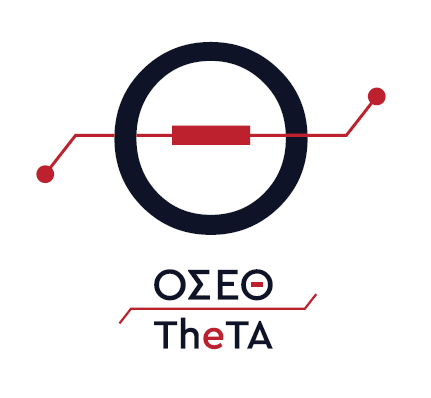 OΡΓΑΝΙΣΜΟΣ ΣΥΓΚΟΙΝΩΝΙΑΚΟΥ ΕΡΓΟΥ ΘΕΣΣΑΛΟΝΙΚΗΣ Α.Ε.(ΟΣΕΘ ΑE)Αγροτεμάχιο 51, Κτίριο Β1, Ganas & Ganas, 57001 Θέρμητηλ: 2310 483070 • fax: 2310 483071 • press@oseth.com.gr